DIARIO DI BORDO plesso PILATI alunni 2°-3°
VISITA GUIDATA Sant’ALESSIO d’ASPROMONTE 27\10\2014Il giorno 27\10\2014 alle ore 8:30, le classi 2° e 3°  della scuola primaria del plesso scolastico di Pilati insieme ad alunni di classe 1° e “2° del Capoluogo, partiamo per effettuare la visita guidata a S. Alessio d’Aspromonte.Sant’Alessio rappresenta la porta del Parco Nazionale d’Aspromonte, nonché il cuore dell’intera Vallata del Gallico. La sua aria salubre, gli scorci panoramici dello Stretto di Messina, le bellezze architettoniche, la pulizia delle strade e la gente calda e accogliente, rendono il paese meta turistica soprattutto estiva.  È un borgo meno scosceso rispetto agli altri paesi che lo costeggiano, per cui molti turisti lo scelgono come luogo ideale per fare lunghe passeggiate a piedi o in bicicletta.
Ogni centimetro del paese richiama l’attenzione del visitatore.Siamo arrivati alle ore 9,40 circa accolti da Giuseppe che ci ha parlato del Comune di Sant'Alessio in Aspromonte  Il toponimo originario di questo centro è Alessio, perché lo troviamo sempre citato. La leggenda, narra di un giovane e ricco abitante della nuova Roma, che fattosi povero trascorreva le notti sotto una scala . Qui si mise a chiedere l’elemosina con altri mendicanti sull’uscio della chiesa. Quello che raccoglieva di giorno, lo distribuiva di sera ai poveri della città,  venne chiamato uomo di Dio. In quel luogo, Papa Onorio III, gli dedicò una chiesa nel 1217.  Salendo verso Gambarie, proprio all' ingresso del paese, è possibile ammirare uno splendido murales (dipinto dagli allievi dell'Accademia delle Belle Arti di Reggio Calabria) che è uno specchio della vita quotidiana dei contadini di Sant’Alessio: la raccolta delle olive, l’allevamento delle capre e delle pecore e quindi la produzione di ricotta ,di formaggi e la lavorazione della lana. L’agricoltura in genere rappresenta ancora oggi una fonte di guadagno per molta gente.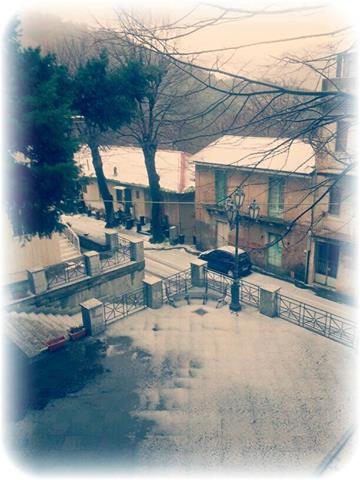 Poco dopo, oltre a una nicchia in cui sono presenti le statue di un Cristo sulla croce e della Madonna Addolorata, è possibile scorgere, sulla destra, un antico frantoio. Entriamo e visitiamo il frantoio Calabro’, che ospita il museo degli attrezzi della civiltà contadina e la biblioteca comunale .Qui gli alunni, attenti e interessati hanno posto delle domande sui vari oggetti presenti e che loro non conoscevano. Usciamo e percorriamo la via Francesco Pizzimenti, via  che porta agli impianti sportivi e, dopo centinaia di metri, siamo arrivati alla fontana Morisani del 1822 situata in contrada Gebbia.    fontana Morisani         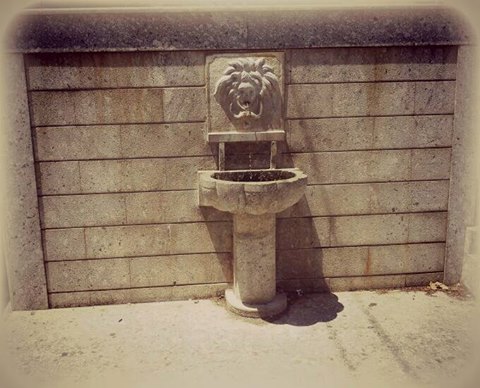                frantoio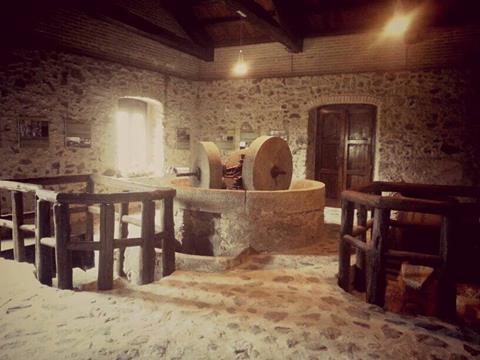 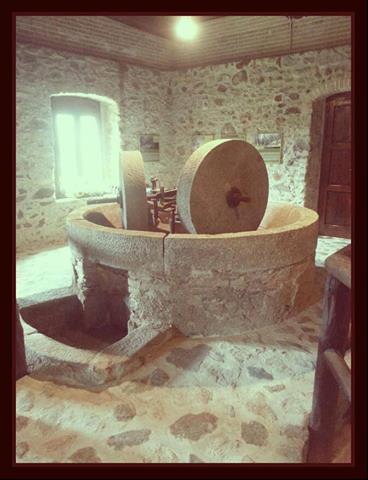      Mulino Calabrò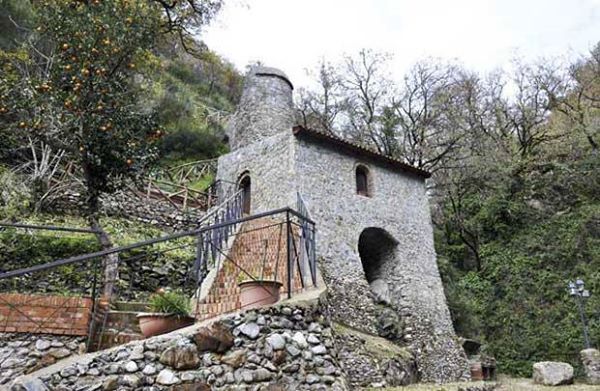                              Cascate Schiccio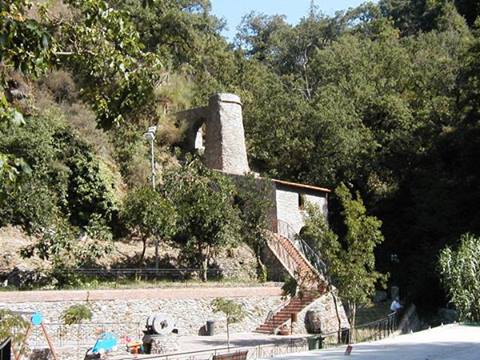 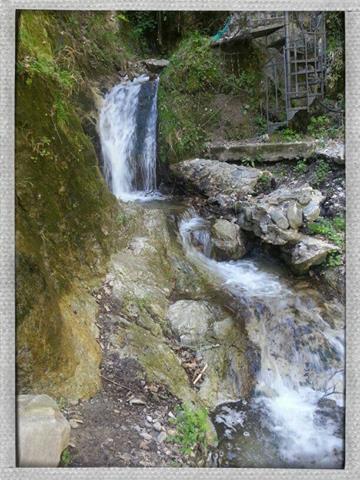 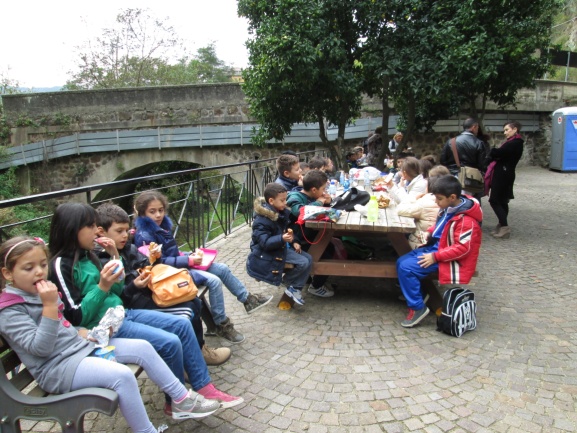 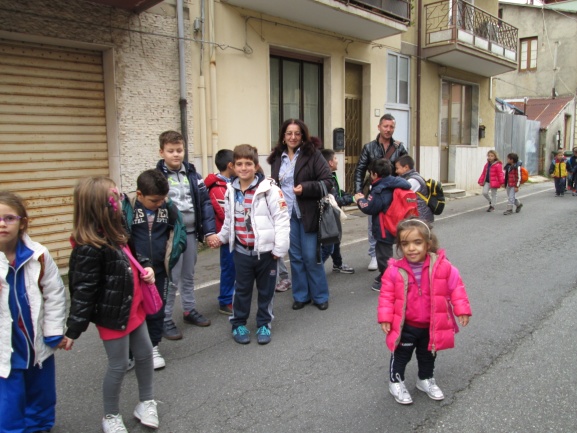 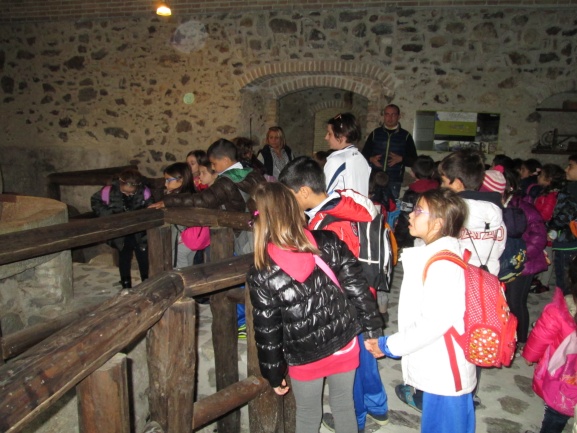 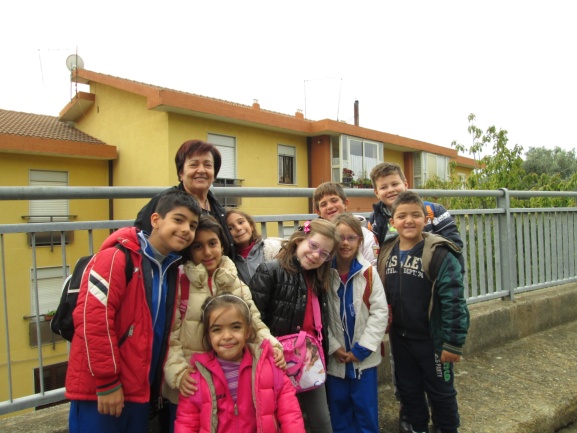 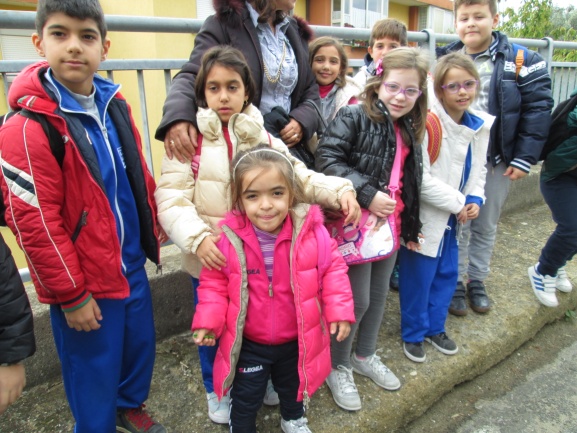 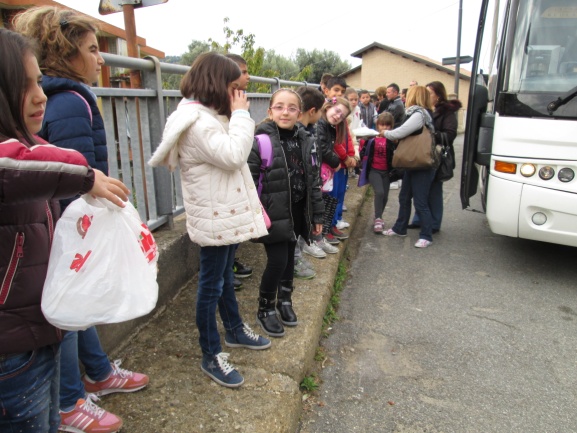 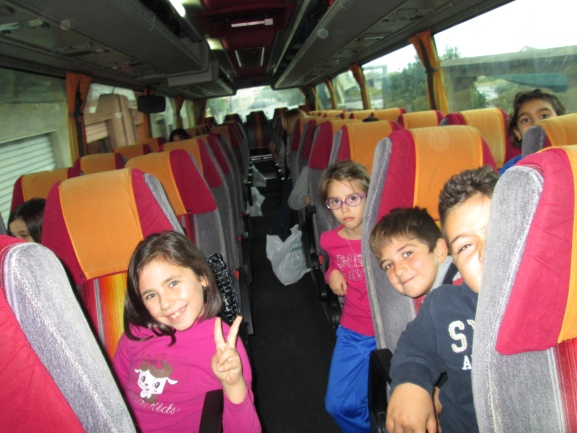 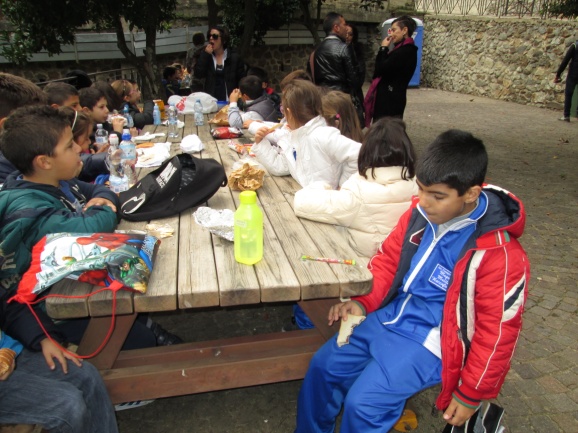 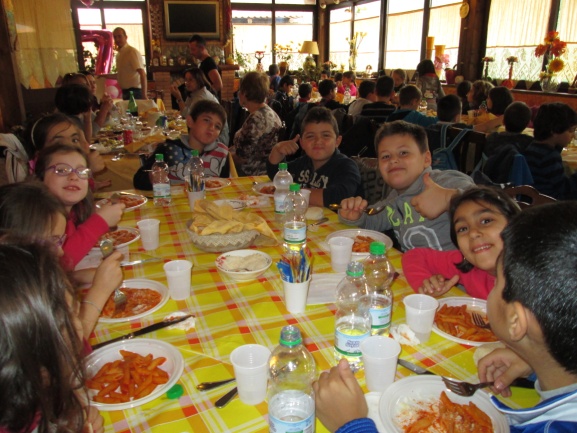 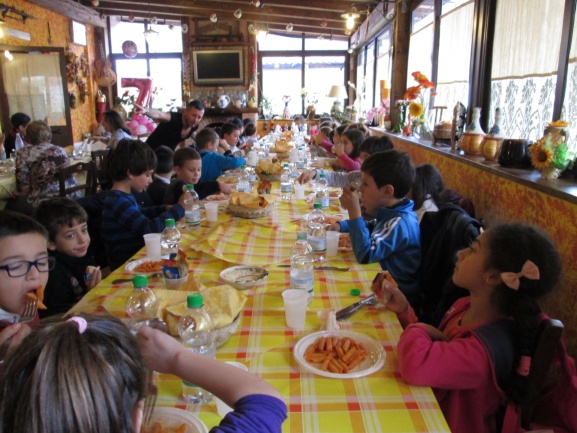 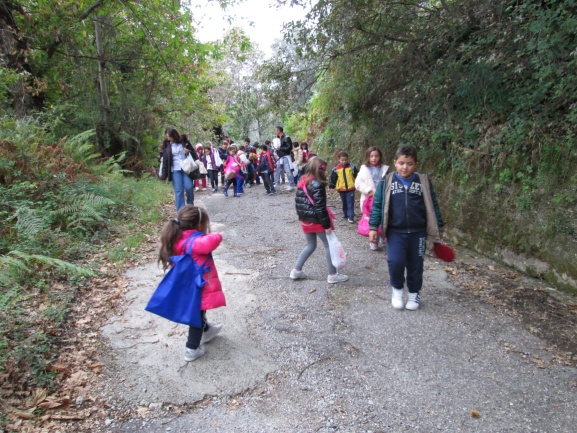 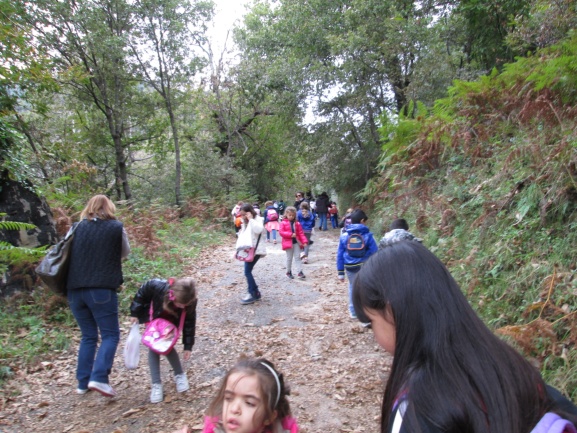 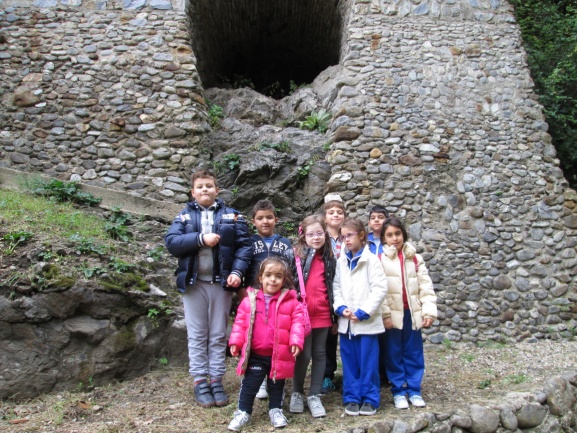 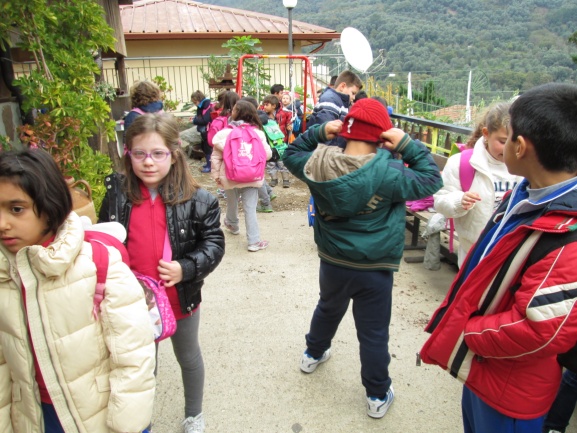 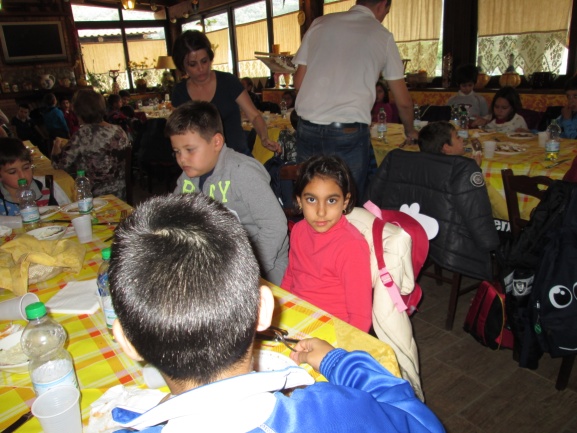 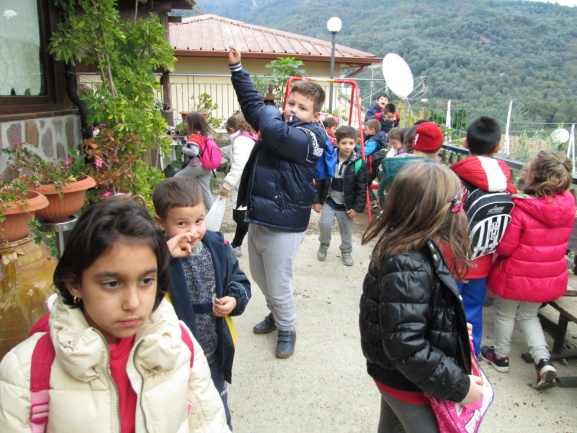 A dieci metri dal frantoio, sulla sinistra, siamo  giunti ai piedi di una salita (via Sant’Anna), che è il  punto di partenza per varie escursioni, attraverso cui è possibile osservare paesaggi di ogni genere e monumenti di grande valore storico, tra i quali ricordiamo la casa colonica in località abbazia dove gli agricoltori solevano ripararsi dalle intemperie, e il Lazzaretto di contrada Musicùnina ; si crede che fu un’antica dimora signorile dei Cimino. Venne utilizzato ai primi del Novecento (1918) come lazzaretto (da cui deriva il nome) per le emergenze sanitarie durante l’epidemia di “spagnola”..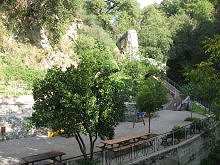 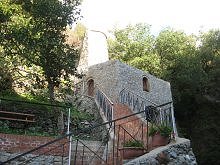 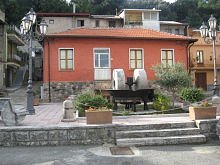 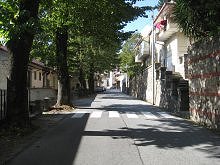 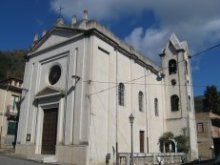 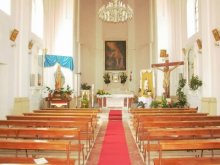 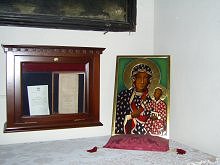 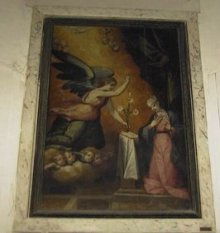 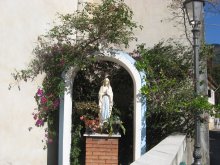 